CT BOS Steering Committee Meeting Minutes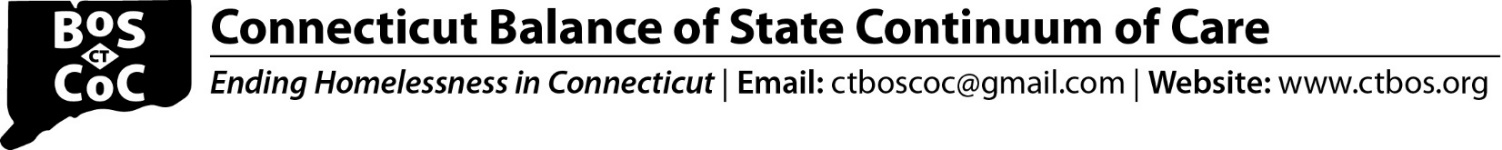 8/19/22 - 11:00 am – 12:30 pmWelcome  Guidelines for BOS MeetingsIntroductions – breakout in small groups Adopt July Steering Committee Meeting Minutes – Minutes approvedAnnouncementsWelcome new Steering Committee Community Representative (Youth Action Board) -Angel CottoCT BOS Equal Access Training will be held on 8/31.Option for Coordinated Access Networks (CANs) to submit data to inform 2023 new project funding prioritiesCAN representatives had expressed an interest in sharing local data to inform how funding is prioritized and in 2023. BOS will set up a process for CANs to share these data.HUD CoC Notice of Funding Opportunity (NOFO) NOFO HighlightsMaximum funding available:Tier 1: $40,702,477 (95% of Annual Renewal Demand minus Youth Homelessness Demonstration Project – YHDP) & Tier 2: $4,451,258 which includes CoC Bonus of $2,309,022; Domestic Violence Bonus:  $1,493,739; YHDP Renewed Non-Competitively: $3,335,720; Planning Grant: $1,250,000; Most CoCs will at minimum get all renewals funded.High scoring CoCs have an excellent chance of getting significant new project funds.Competition period is significantly reduced. DEADLINE TO HUD: 9/30/2022Systems Performance is heavily weighted again. New Scoring Factors include:Increasing capacity to provide non-congregate shelterPolicies and procedures to respond to infectious disease outbreaksReforming zoning and land use policies & reducing regulatory barriers to housing developmentThere was a request to inform CLIP/Community Representatives of any opportunities for people with lived experience of homelessness to give input to HUD.Renewal Application deadlinesPreliminary Project Applications are due to CT BOS in Zengine by 8/23/22.Providers should export the application to PDF in esnaps and submit in Zengine (CT BOS grant management database): Zengine Document Submission Instructions. Do not submit the application in esnaps.Providers should complete and upload all required attachments in Zengine. Housing Innovations will provide feedback on applications.  Grantees should submit final renewal project application in esnaps two days after HI feedback.  Link to esnapsNOFO & Supplemental Notice of Funding Opportunity (SNOFO) Ranking PolicyThe Regular NOFO ranking policy remains consistent with past years’ policies. BOS seeks to maximize the number of points earned for each project to increase the likelihood that projects are funded by HUD.  BOS also uses results from the Scoring Committee’s review of new project application and data on need by CAN to determine ranking.For the SNOFO Rural set-aside, projects to be ranked based on application scores as determined by the Scoring Committee and prioritizing program Permanent Supportive Housing (PSH) followed by Supportive Services Only (SSO) projects.For the SNOFO Unsheltered set-aside ranking order is: 1) SSO – Street Outreach Projects - ranked based on application scores as determined by the Scoring Committee and need in the relevant CAN (Coordinated Access Network); followed by 2) other project types, including other SSO projects, PSH, & Rapid Rehousing (RRH) ranked based on application scores as determined by the Scoring Committee and 3) HMIS and/or Planning. Steering Committee members noted that they were interested in having additional time to review the Ranking Policy.  The Ranking Policy will be sent out for an electronic vote to the non-conflicted members after the SC meeting.There was a request to involve CLIP/Community Representatives in drafting future ranking policies prior to discussion at Steering Committee meetings.It was noted that the methodology for determining the need for unsheltered resources will be shared with the Steering Committee. Steering Committee members were also invited to submit any recommendations.Vote on approving this ranking policy will be held by email with results announced at the next Steering Committee meeting in September. Steering Committee Input on CT BOS Plan to Serve People Experiencing Homelessness (PEH) with Severe Service NeedsQuestions for SC on Supplemental NOFOSC participants were given the opportunity during the meeting to fill out a google doc with answers to questions regarding the CT BOS Plan to Serve PEH with Severe Service NeedsRenewal Evaluation 2023 Criteria – criteria will remain the same except for adjustments to how exits are classified as temporary, permanent, excluded.  This change is intended to respond to feedback from providers.Consumer Surveys - tabled for next meeting Other BusinessSteering Committee Meeting Schedule September 16, 2022; 11-1:00 – CT BOS Semi-annual meetingOctober 21, 2022; 11-12:30November 18, 2022; 11-12:30December 16, 2022; 11-12:30January 20, 2023; 11-12:30February 17, 2023; 11-12:30March 17, 2023; 11-12:30